Ügyes MadarainkA Seregélyesi Baptista Általános Iskola januárban meghirdette a XV. Téli Madaraink Természetismereti Feladatmegoldó Versenyt. Iskolánkból 5 csapat nevezett, de csak kettő jutott el az utolsó fordulóig. 
A három írásbeli részből álló megmérettetés alapján alakult ki a negyedik forduló, a szóbeli döntő mezőnye.Dicséret illeti a Szajkó nevű ötödikes csapatot, akik sokat és ügyesen dolgoztak: Heitmár Anna, Kertész Mátyás, Klima Vivien, Stamber Boglárka.És még nagyobb dicséret illeti a Harkályok csapatát, amely a korosztályukban induló 57 csapat közül bejutott a tízfős döntőbe! 
Gratulálunk Kocsis Dominiknak (5.o.), Varga Zsombornak (5.o.), Sepsi Krisztiánnak (6.o.) és Németh Margitnak (6.o.)!Köszönjük szüleik segítségét, támogatását is!Hajrá Harkályok!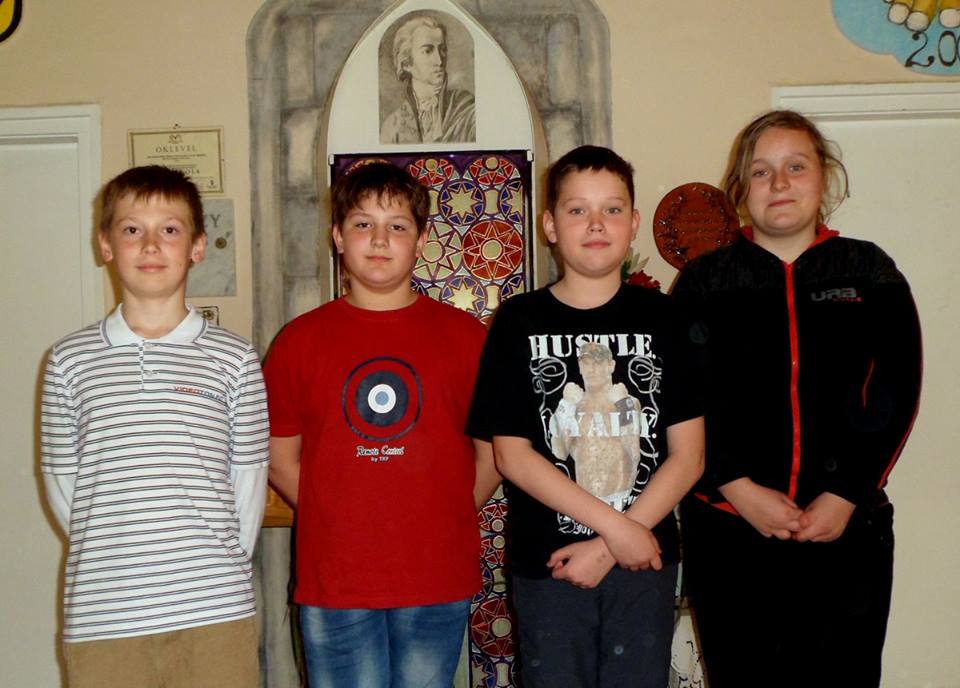 